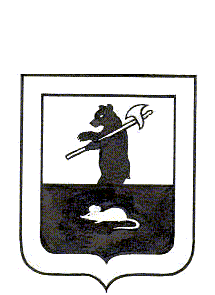 МУНИЦИПАЛЬНЫЙ СОВЕТ ГОРОДСКОГО ПОСЕЛЕНИЯ МЫШКИН РЕШЕНИЕО внесении изменений в решение Муниципального Совета городского поселения Мышкин от 08.10.2019 №3 «О выборах и утверждении состава постоянных комиссий Муниципального Совета городского поселения Мышкин четвертого созыва»Принято Муниципальным Советом городского поселения Мышкин13.12.2022 годаВ соответствии с Федеральным законом от 06.10.2003 № 131-ФЗ «Об общих принципах организации местного самоуправления в Российской Федерации», Уставом городского поселения Мышкин Мышкинского муниципального района Ярославской области,Муниципальный Совет городского поселения Мышкин РЕШИЛ:1.Внести в решение Муниципального Совета городского поселения Мышкин от 08.10.2019 № 3 «О выборах и утверждении состава постоянных комиссий Муниципального Совета городского поселения Мышкин четвертого созыва» изложив 1 пункт в следующей редакции:	«1. Создать две постоянные комиссии Муниципального Совета городского поселения Мышкин четвертого созыва и утвердить их в следующем составе:Постоянная комиссия по бюджету, налогам и финансам:1. Мазурова Ольга Николаевна;2. Кустиков Сергей Николаевич;3. Сычиков Сергей Викторович;4. Котова Елена Николаевна.Постоянная комиссия по социальной политике и вопросам местного самоуправления:1. Сычиков Сергей Викторович;2. Корсакова Любовь Михайловна;3. Беляева Юлия Николаевна;4. Котова Елена Николаевна.».	2. Настоящее решение вступает в законную силу с момента подписания. 	3. Настоящее решение разместить в газете «Волжские зори» и на официальном сайте городского поселения Мышкин в информационно – телекоммуникационной сети «Интернет». И.о. Главы городского                                      Председательпоселения Мышкин                  	                Муниципального Совета                                                                             городского поселения______________А.А. Кошутина                       ____________ Л.А. Чистяков 13.12. 2022 года № 46                             